ID 14834H/ARIS KH/AN MOHM/ANDASSIGNMENT STATISTICAL INFERENCEMADAM JIA AMEEN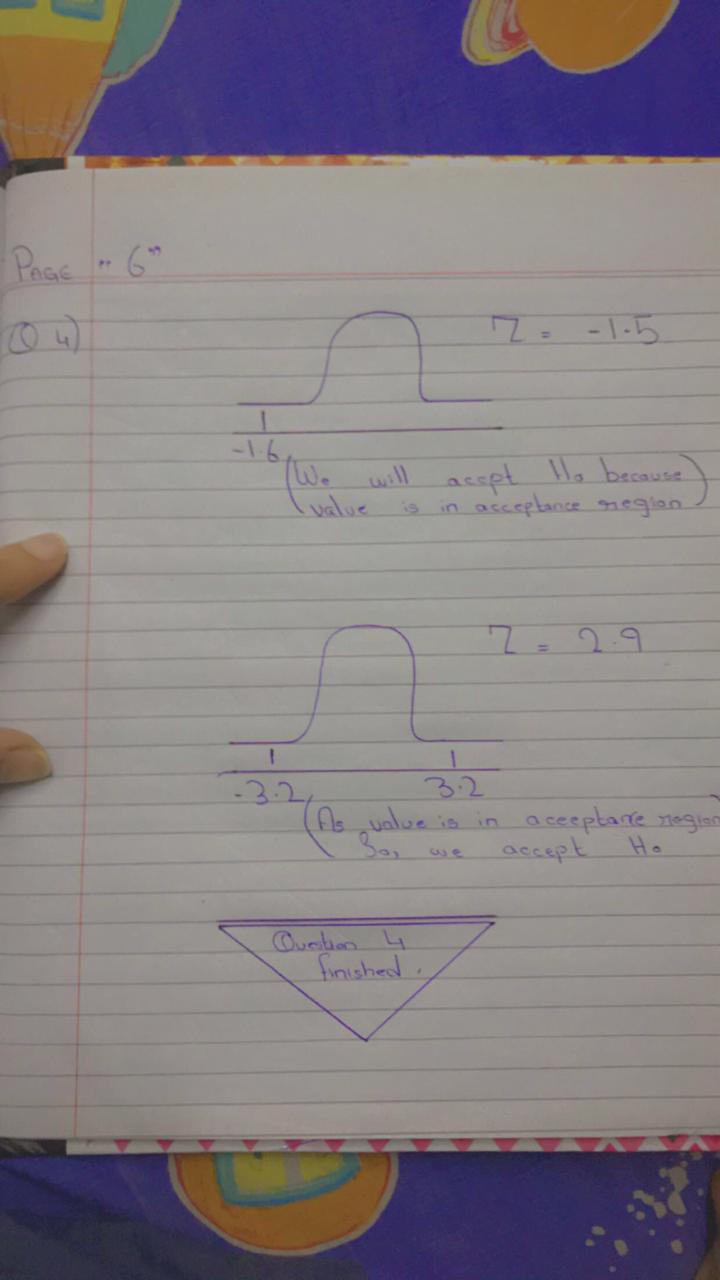 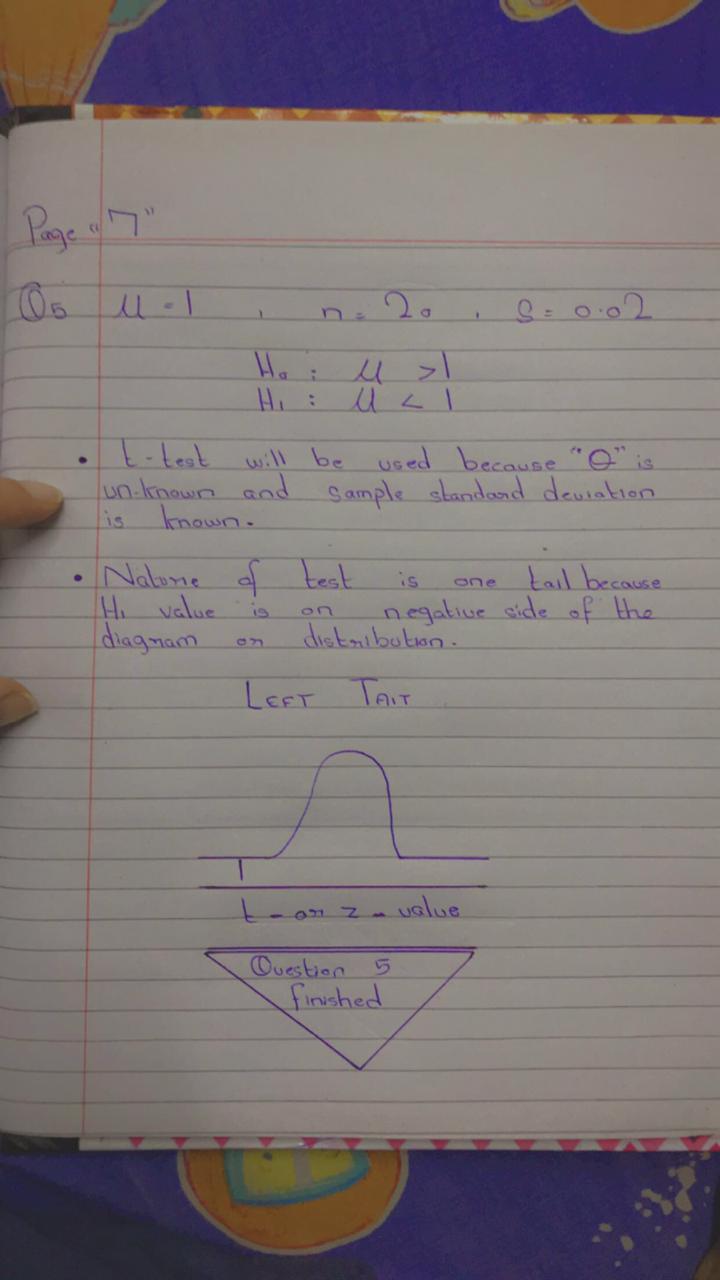 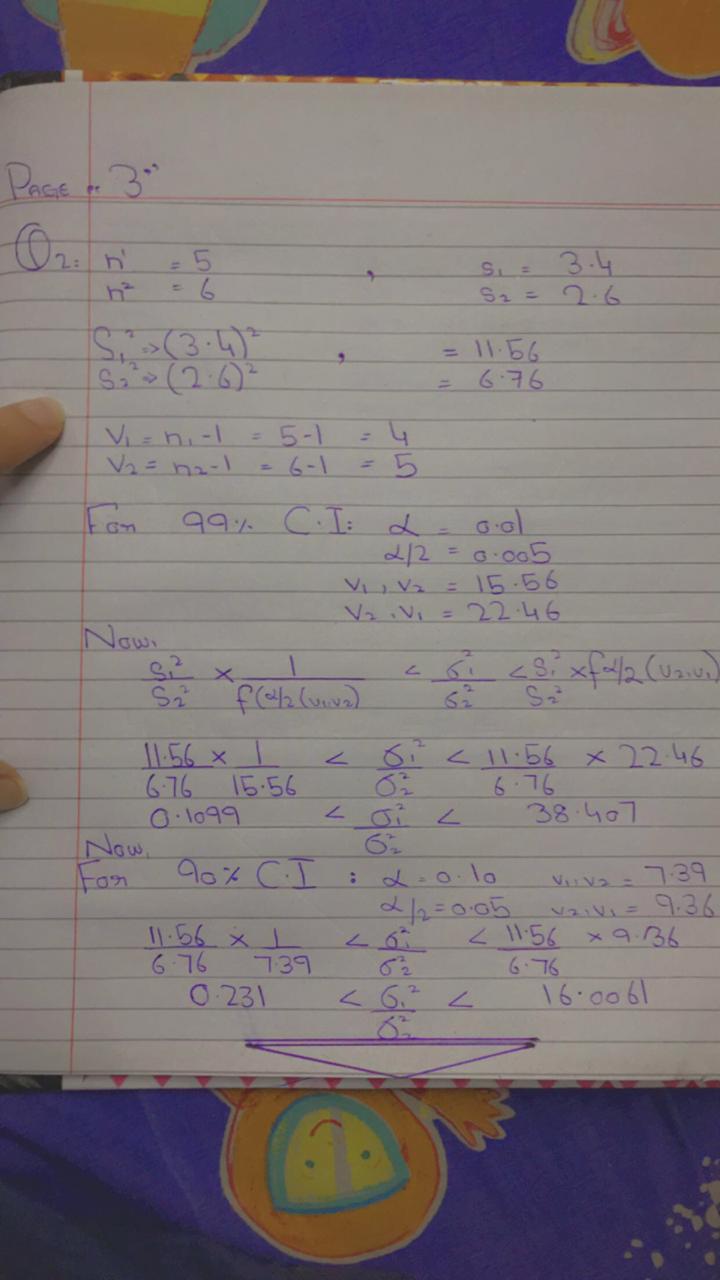 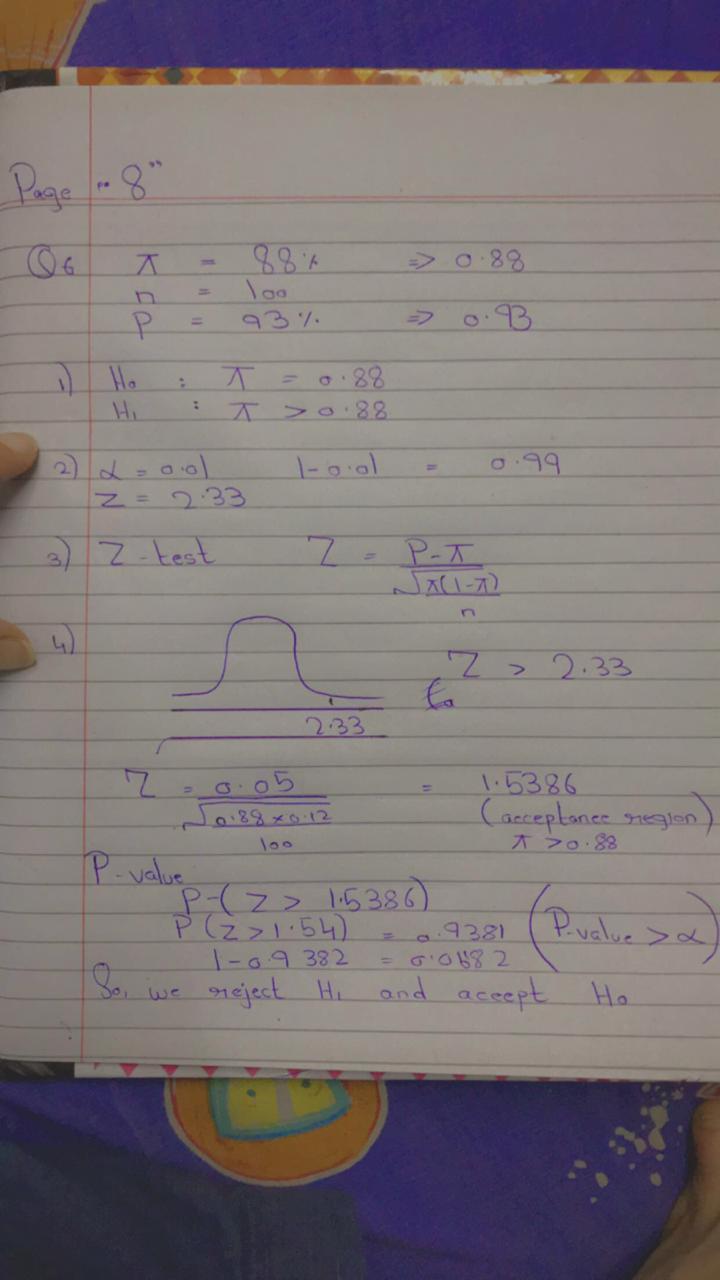 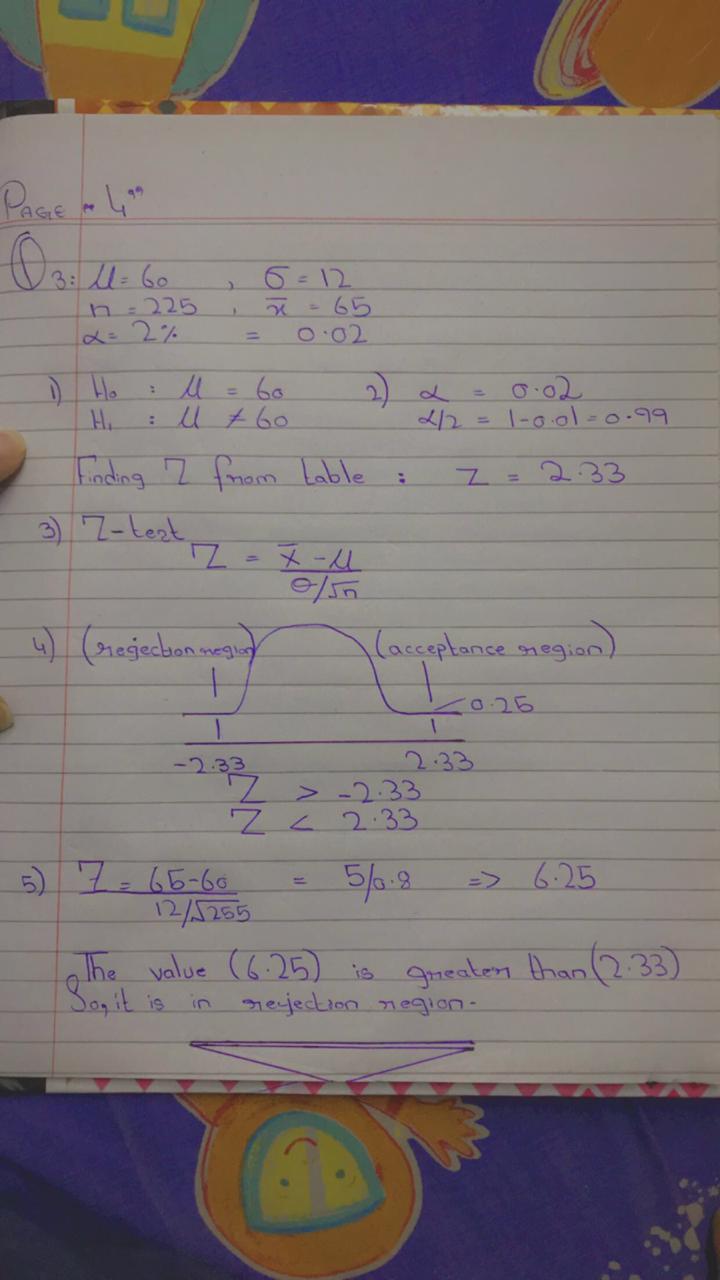 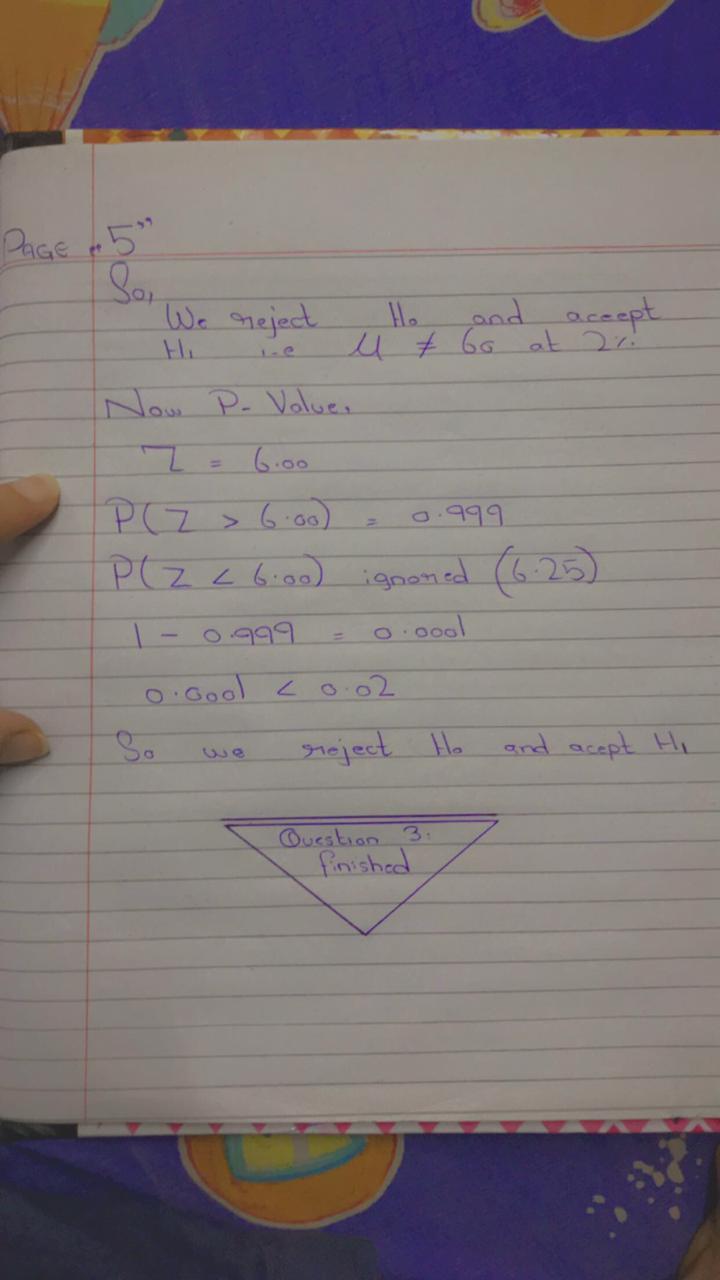 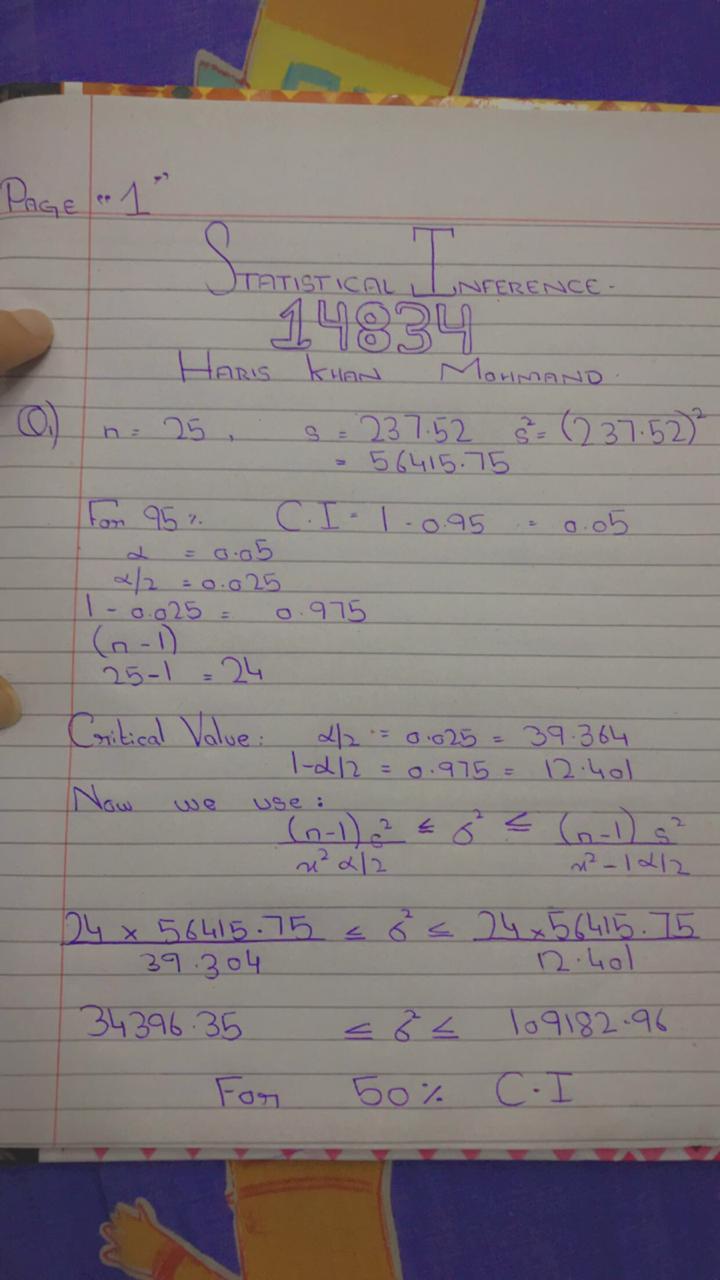 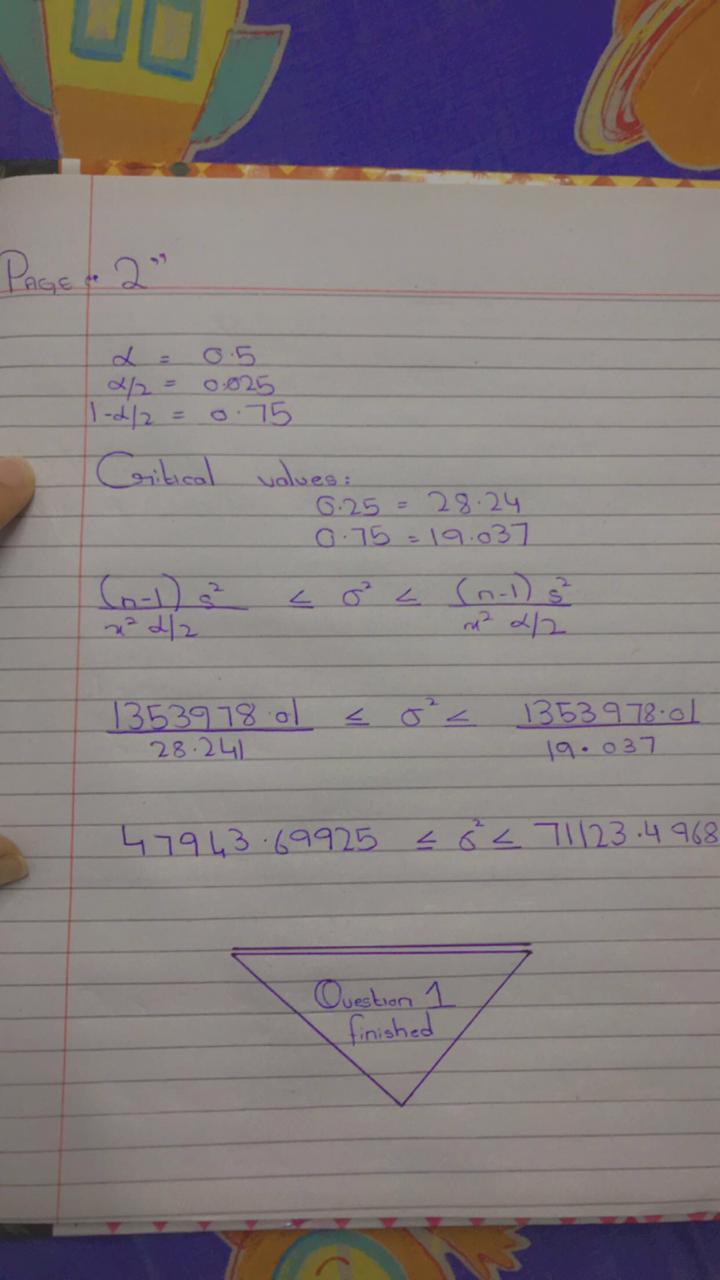 